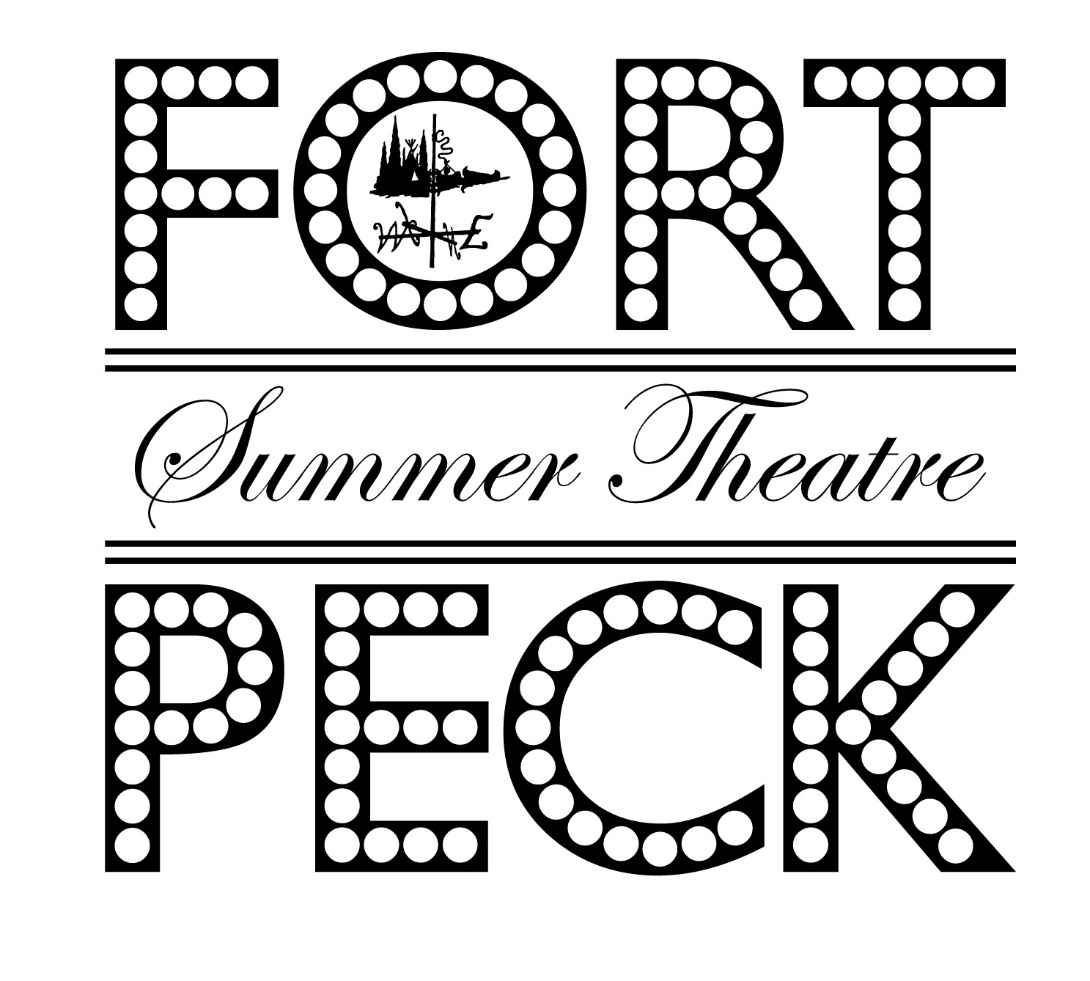 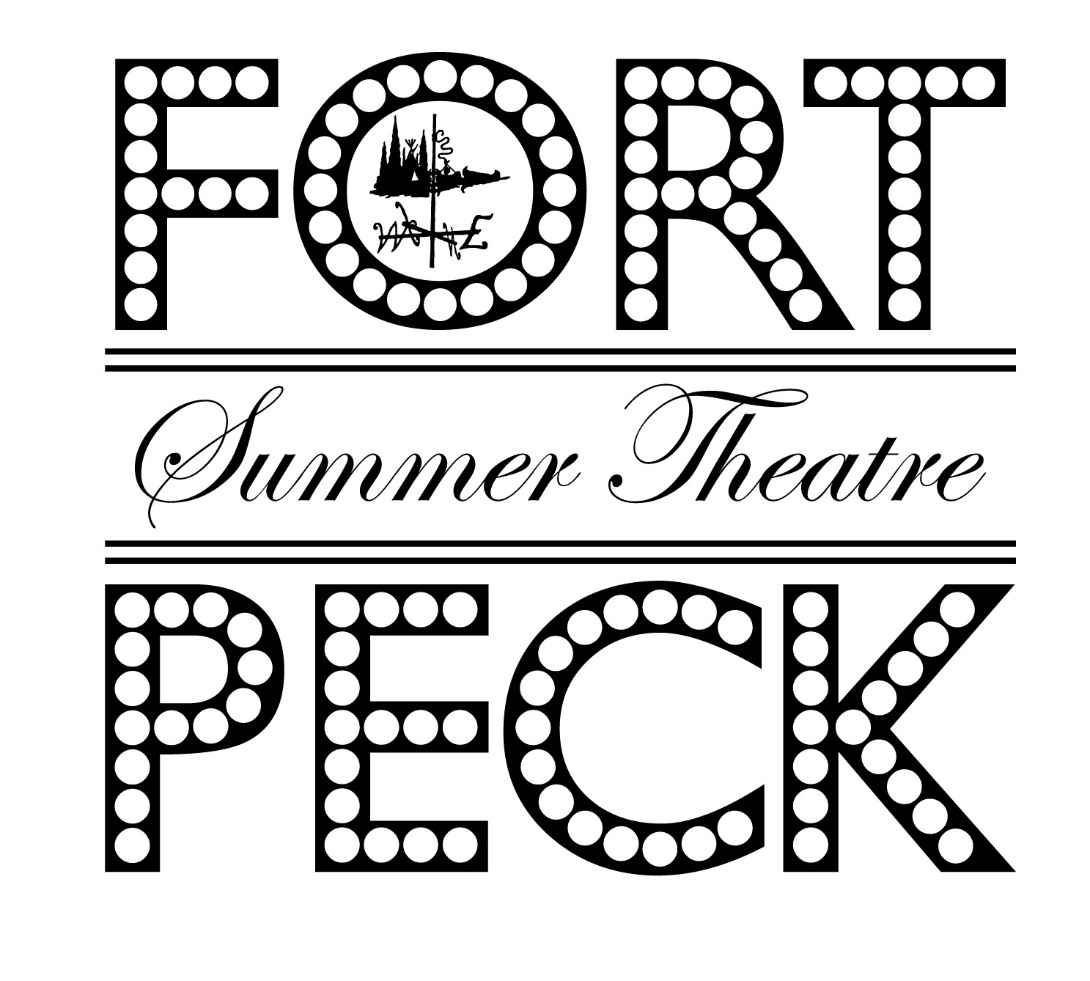 The Complete History of America + Musical Revue (Rehearsals begin May 24; Performances June 10 – July 9)Bridges of Madison County (Rehearsals begin May 31; Performances June 17 – July 10)Seussical (Rehearsals begin July 9; Performances July 29 – August 14)Wait Until Dark (Rehearsals begin August 2; Performances August 19 – September 2)Are you willing to accept any role?  Yes  or   No (please circle)I am interested in the role(s) of: _______________________________________________________________________________Height / Hair Color:Past performances/roles: _______________________________________________________________________________________________________________________________________________________________________________Special Skills/Dance (gymnastics, rope tricks, accents, juggling, instrument you play etc.): _________________________________________________________________________________________________________________Vocal Range:   FPST Rehearsal and Performance COVID protocol will be modeled after the safety standards set by Actors Equity Association.Conflicts Please list any and all conflicts below that you have during the rehearsal & performance periods (including day time work, vacations, sports, weddings, etc.) Aside from an emergency, conflicts added at a later date will not be excused.